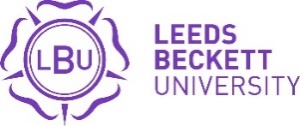 PDR FORMThis form is only for use where your reviewer is not your manager.When complete, the form can be uploaded to iTrent. If your reviewer is your manager, please complete the online form in iTrent Employee and Manager Self-Service.Objectives can be updated separately in the Objectives area of iTrent Employee and Manager Self-Service.Further support and guidance can be found on our PDR Guidance webpage.PDR DISCUSSION DATEREVIEWER SUMMARY COMMENTSNow that the PDR discussion has taken place, please record your final comments. What aspects of the PDR conversation do you want to highlight?REVIEWEE SUMMARY COMMENTSNow that your PDR discussion has taken place, please record your final comments. What aspects of the PDR conversation do you want to highlight?Reviewee NameReviewee Job TitleReviewer NameReviewer Job TitlePDR Discussion DateReviewer Summary CommentsReviewer Summary Comments